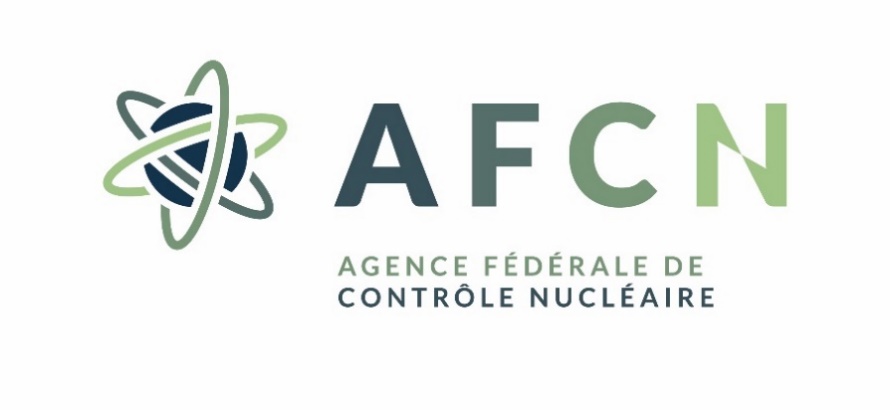 Département Santé & EnvironnementService Protection de la Santé
DÉCLARATION SUR L’HONNEUR :
 CESSATION d’autorisation POUR L’utilisATION 
deS RAYONS X À DES FINS D’imagerie Dento-maxillo-faciale (Articles 72-75 de l’Arrêté Expositions Médicales)
données personnelles du DENTISTENom et prénom :Sexe :Lieu et date de naissance :Nationalité :Numéro INAMI :Numéro de registre national :Adresse privée :

Tél :Fax :E-mail :CESSATION D’AUTORISATIONJe, soussigné, déclare par la présente ne plus être utilisateur sur le territoire belge d’appareils émettant des rayons X, en raison de :  RetraiteDéménagement à l’étrangerCessation de toute activité utilisant des rayons XAutres : ………………………………………………………………………………………………………………………
Je déclare sur l’honneur que ces informations sont correctes.
Date :
Signature :
DéCèSJe, soussigné, NOM : …………………………………………………………………………………………………………………………………PRENOM : ……………………………………………………………………………………………………………………………RELATION AVEC LE DENTISTE MENTIONNE AU POINT 1 : ……………………………………………………
……………………………………………………………………………………………………………………………………………déclare par la présente que le dentiste mentionné ci-dessus est décédé le ……/……/…………
Je déclare sur l’honneur que ces informations sont correctes.Date :

Signature :